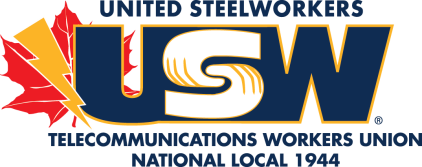 Minutes of Unit General MeetingsProcès-verbal d’assemblée générale pour l’UnitéMinutes of Unit General MeetingsProcès-verbal d’assemblée générale pour l’UnitéMinutes of Unit General MeetingsProcès-verbal d’assemblée générale pour l’Unité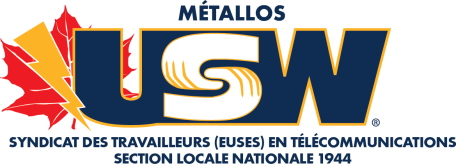 Email (courriel) : unit.correspondence@usw1944.ca 	Website (Site Internet) : https://usw1944.ca                                                                                                                                            https://fr.usw1944.ca Email (courriel) : unit.correspondence@usw1944.ca 	Website (Site Internet) : https://usw1944.ca                                                                                                                                            https://fr.usw1944.ca Email (courriel) : unit.correspondence@usw1944.ca 	Website (Site Internet) : https://usw1944.ca                                                                                                                                            https://fr.usw1944.ca Email (courriel) : unit.correspondence@usw1944.ca 	Website (Site Internet) : https://usw1944.ca                                                                                                                                            https://fr.usw1944.ca Email (courriel) : unit.correspondence@usw1944.ca 	Website (Site Internet) : https://usw1944.ca                                                                                                                                            https://fr.usw1944.ca Email (courriel) : unit.correspondence@usw1944.ca 	Website (Site Internet) : https://usw1944.ca                                                                                                                                            https://fr.usw1944.ca Date of Meeting:Date de l’assemblée : Date of Meeting:Date de l’assemblée : Date of Meeting:Date de l’assemblée : Unit :Unité :Number of Members Present:Nombre de membres présents :Number of Members Present:Nombre de membres présents :Meeting Place:Lieu de la réunion : Meeting Place:Lieu de la réunion : Meeting Place:Lieu de la réunion : Time meeting called to order :Ouverture de la réunion à :Time meeting called to order :Ouverture de la réunion à :Time meeting called to order :Ouverture de la réunion à :Roll Call of Officials:Appel nominale des dirigeants :Roll Call of Officials:Appel nominale des dirigeants :Roll Call of Officials:Appel nominale des dirigeants :Reading of Minutes:Lecture du procès-verbal :Reading of Minutes:Lecture du procès-verbal :Reading of Minutes:Lecture du procès-verbal :Reading of Communications:Lecture des communications :Reading of Communications:Lecture des communications :Reading of Communications:Lecture des communications :Reading of Communications:Lecture des communications :Reading of Communications:Lecture des communications :Reading of Communications:Lecture des communications :Report of Officials:Rapport des dirigeants :Report of Officials:Rapport des dirigeants :Report of Officials:Rapport des dirigeants :Report of Officials:Rapport des dirigeants :Report of Officials:Rapport des dirigeants :Report of Officials:Rapport des dirigeants :Report of the Local Union Representative:Rapport du Représentant de la Section locale :Report of the Local Union Representative:Rapport du Représentant de la Section locale :Report of the Local Union Representative:Rapport du Représentant de la Section locale :Report of the Local Union Representative:Rapport du Représentant de la Section locale :Report of the Local Union Representative:Rapport du Représentant de la Section locale :Report of the Local Union Representative:Rapport du Représentant de la Section locale :Report of the Local Union Representative:Rapport du Représentant de la Section locale :Reports of CounsellorsRapports des Conseillers :Reports of CounsellorsRapports des Conseillers :Reports of CounsellorsRapports des Conseillers :Reports of CounsellorsRapports des Conseillers :Reports of CounsellorsRapports des Conseillers :Reports of CounsellorsRapports des Conseillers :Reports of CounsellorsRapports des Conseillers :Reports of CounsellorsRapports des Conseillers :Reports of CounsellorsRapports des Conseillers :Reports of CounsellorsRapports des Conseillers :Reports of Delegates:Rapports des délégués :Reports of Delegates:Rapports des délégués :Reports of Delegates:Rapports des délégués :Reports of Delegates:Rapports des délégués :Reports of Delegates:Rapports des délégués :Reports of Delegates:Rapports des délégués :Initiation of New Members :Intronisation des nouveaux membres :Initiation of New Members :Intronisation des nouveaux membres :Initiation of New Members :Intronisation des nouveaux membres :Initiation of New Members :Intronisation des nouveaux membres :Reports of Committee Representatives:Rapports des représentants du comité :Reports of Committee Representatives:Rapports des représentants du comité :Reports of Committee Representatives:Rapports des représentants du comité :Reports of Committee Representatives:Rapports des représentants du comité :Reports of Committee Representatives:Rapports des représentants du comité :Unfinished Business:Affaires en suspens :Unfinished Business:Affaires en suspens :Unfinished Business:Affaires en suspens :Unfinished Business:Affaires en suspens :Unfinished Business:Affaires en suspens :New Business:Nouvelles affaires :New Business:Nouvelles affaires :New Business:Nouvelles affaires :New Business:Nouvelles affaires :New Business:Nouvelles affaires :New Business:Nouvelles affaires :Good and Welfare:Affaires diverses :Good and Welfare:Affaires diverses :Good and Welfare:Affaires diverses :Good and Welfare:Affaires diverses :Good and Welfare:Affaires diverses :Next General Meeting:Prochaine assemblée générale :Date:Date :Date:Date :Date:Date :Date:Date :Date:Date :Next General Meeting:Prochaine assemblée générale :Time:Heure :Time:Heure :Time:Heure :Time:Heure :Time:Heure :Next General Meeting:Prochaine assemblée générale :Place:Lieu :Place:Lieu :Place:Lieu :Place:Lieu :Place:Lieu :Time UnitMeeting Adjourned:Heure de fin de l’assemblée de la Section locale :______________________________________Unit Secretary Secrétaire d’unité______________________________________Unit Secretary Secrétaire d’unité______________________________________Unit Secretary Secrétaire d’unité______________________________________Unit Secretary Secrétaire d’unité______________________________________Unit Secretary Secrétaire d’unité